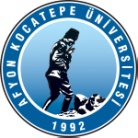 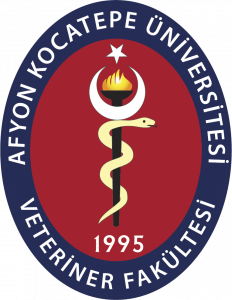 AFYON KOCATEPE ÜNİVERSİTESİVETERİNER FAKÜLTESİ DEKANLIĞINAFakültemiz……..……………………Anabilim Dalı ………………  ……………………… dersinin Arasınav/Mazeret/Final/Bütünleme sınav sonuçları otomasyon sistemi üzerinden ilan edilirken …………………………… nedeniyle hatalı değerlendirme yapıldığı fark edilmiştir. Düzeltilebilmesi için sistemin tekrar açılmasını emir ve müsaadelerinize arz ederim.		... / ... / ….   		Dersin Öğretim Elemanı                       		Ünvanı, Adı ve Soyadı:  	 İmza	                